Virtual Art/Music Party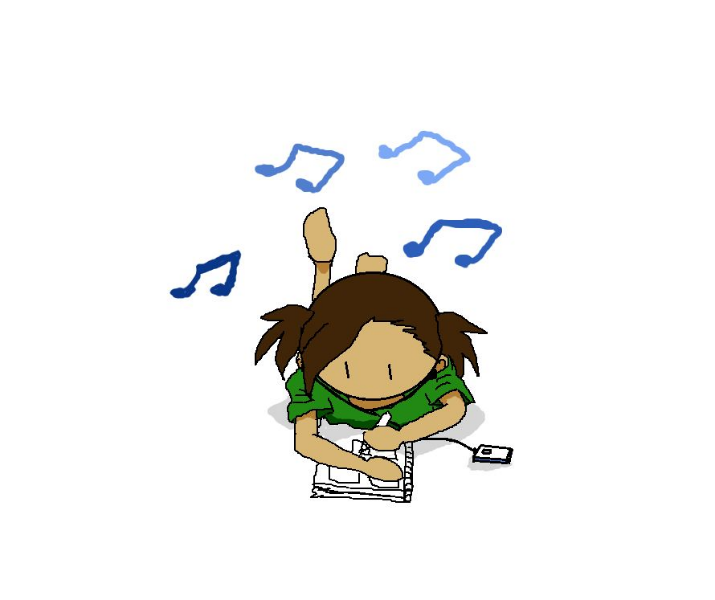 https://www.youtube.com/watch?v=XgCBntw2IiwListen to the three pieces of music the lady plays, draw or write; what you think is happening and how it makes you feel. All you need: Pen/PencilPaper Coloured pencils/ felt tips/ chalk/paint etc… (optional)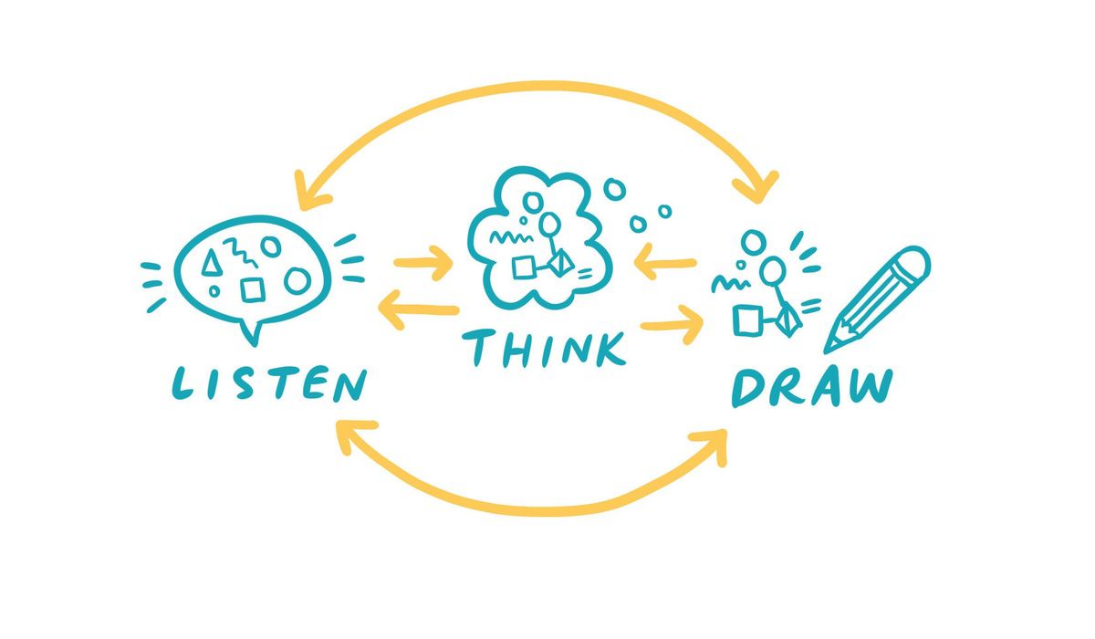 